Caitlin TylerCaitlin Tyler believes in the power of sharing collective knowledge and experience. As a self-described lifelong student, she has continued to learn from the variety of job titles she has held throughout her career. After graduating from the University of Alabama at Birmingham with a Bachelor’s degree in Psychology, she applied her work experience in the medical field to help open a local clinic for the national health diagnostic laboratory, Berkeley HeartLab. There, she assisted Clinical Educators and facilitated group classes on ways to improve quality of life through healthy lifestyle changes. Caitlin’s next career evolution came through a customer support position at McLeod Software, where she was given the opportunity to learn more about two growing industries: software and transportation logistics. She was quickly recruited to assist in establishing the Office of Corporate Education, a new internal training division. In this role, she used her knowledge of adult learning principles to create engaging online content for the company’s 350+ employees, while also researching and developing training tools and skills to aid in her own professional growth. She became an active member of the Birmingham Chapter of ATD, serving on the board as Communications VP in 2016 and Chapter President in 2017.  Caitlin currently works as a Project Manager with Summit Consulting, a national consulting firm and software provider for the automotive industry. She is pursuing her next professional milestone through PMP certification and is also a certified yoga instructor.   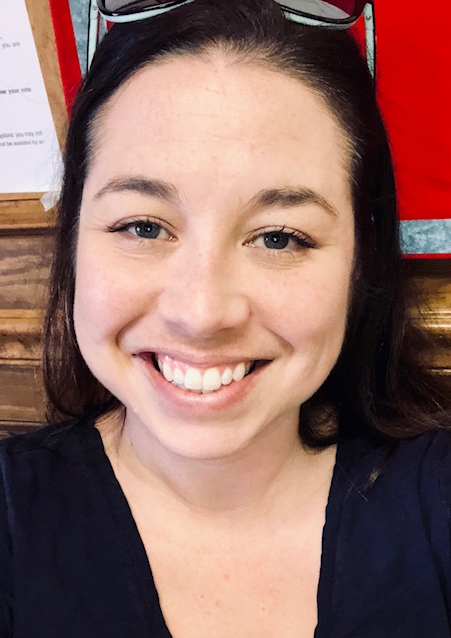 